МИНИСТЕРСТВО НАУКИ И ВЫСШЕГО ОБРАЗОВАНИЯ РОССИЙСКОЙ ФЕДЕРАЦИИ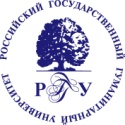 Федеральное государственное бюджетное образовательное учреждениевысшего образования«Российский государственный гуманитарный университет»(ФГБОУ ВО «РГГУ»)Учебно-научный центр«Новая Россия. История постсоветской России»При поддержкеРоссийского исторического обществаИНФОРМАЦИОННОЕ ПИСЬМОУважаемые коллеги! Учебно-научный центр «Новая Россия. История постсоветской России» приглашает Вас принять участие в работе Всероссийской конференции «Регионоведение России».Дата проведения конференции: 20-21 октября 2022 года.Место проведения: город Москва, ул. Чаянова, д. 15 (Миусская пл., д. 15, корп. 6)Конференция приурочена к Году культурного наследия народов России и проводится в целях сохранения культурных традиций, памятников истории и культуры, этнокультурного многообразия, культурной самобытности народов и этнических общностей Российской Федерации. Конференция также проводится в связи с открытием в РГГУ направления подготовки «Регионоведение России», профиль: Историко-культурное развитие регионов России.К участию в Конференции приглашаются историки, культурологи, политологи, краеведы, сотрудники музеев и архивных учреждений, специалисты по региональной истории, в области государственного и муниципального управления, публичной политики, магистранты и аспиранты, интересующиеся вопросами изучения, преподавания и популяризации регионоведения России.Основные тематические блоки обсуждения:Регионоведение России как комплекс исследовательских и учебных дисциплин в высшей школеОбразовательная программа «Регионоведение России»: поиск новых методологических и методических подходовРегионалистика и историческое краеведение в России: история и перспективы развитияИсторико-культурное развитие регионов России: общие тенденции и уникальные феномены  Историко-культурный стандарт в контексте изучения региональной и локальной историиВозможные формы участия: очное и дистанционное. По итогам конференции планируется издание сборника статей с последующим размещением в РИНЦ. Контактный телефон: +7(495)625-62-52 Адрес электронной почты: reshehistorien@gmail.com Заявки принимаются до 1 сентября 2022 г.Ответственный секретарь: Решетников Степан Владимирович почта reshehistorien@gmail.comЗАЯВКА НА УЧАСТИЕ В РАБОТЕ КОНФЕРЕНЦИИТРЕБОВАНИЯ К НАУЧНЫМ СТАТЬЯМНаправляемым для опубликования в сборнике1. Текст статьи должен быть качественно отредактирован с научной и литературной точки зрения, не содержать повторов и ошибок. Материалы после предварительного согласования тематики с ответственным секретарём направляются на электронный адрес УНЦ «Новая Россия. История постсоветской России»: postsov@mail.ru 2. Присланные материалы должны содержать в указанном порядке:Общие сведения о статье:— название статьи (полужирный шрифт, прописные буквы); — имя, отчество и фамилию автора (авторов);— учёные степени и звания, место работы авторов;— контакты авторов;Аннотацию и ключевые слова (на русском и английском языках);Ключевых слов должно быть не менее 5 слов и словосочетаний.Объем статьи до 18 тыс. знаков.3. Текст статьи:– формат А4, книжная ориентация;— должен быть набран на компьютере в текстовом редакторе Microsoft Word через 1,5 интервала шрифтом Times New Roman (размер шрифта 12 пт для всех элементов раздела, включая сноски и литературу) на стандартных листах А4 (поля слева — 3,17 см, справа — 2,0 см, сверху и снизу — по 2,54 см);— объём (вместе с таблицами, иллюстрациями и библиографией) не должен превышать 2,5 а. л.– без расстановки автоматических и ручных переносов;– графическая информация должна быть передана отдельным файлом .tif или .jpg, названным также как файл основной статьи, указывающим на номер рисунка (напр.: Иванов _рис1.jpg).Статьи оформляются в соответствии с требованиями журнала «Вестник РГГУ» https://www.rsuh.ru/upload/main/vestnik/authors/О правилах оформления журналов.pdfФИО (полностью) Учёная степень Учёное звание Место работы / учёбы Должность / направление подготовки,профиль, курс (научный руководитель)Домашний адрес (с индексом) Контактные телефоны E-mail Направление работы конференции Название доклада (статьи) Форма участия (очная / дистанционная) Тезисы выступления (до 2000 знаков) Ключевые слова (7–10) 